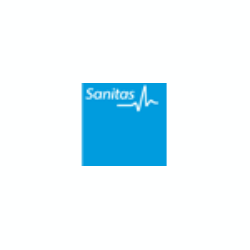 Enfermeros/as para Bloque Quirúrgico. 
SANITAS HOSPITALES. Nombre de la empresa: Sanitas Hospitales SALugar de trabajo: Hospital CIMA BarcelonaPuesto de trabajo: Enfermeros/asEn Sanitas Hospitales seleccionamos enfermeras/os para nuestros Hospital CIMA Barcelona.Tus principales funciones serán•	Preparar todo lo relacionado en el área de trabajo para garantizar el buen funcionamiento del servicio.•	Colaborar activamente con el resto de profesionales de la unidad, para cubrir las necesidades asistenciales del paciente.•	Valorar situaciones, problemas y necesidades del servicio participando en la búsqueda de soluciones.•	Control de aparataje para garantizar que todo funcione correctamente.•	Proporcionar a los pacientes una buena calidad asistencial para su pronta recuperación. QUE OFRECEMOS* Contrato temporal para sustituciones de baja de larga duración en los siguientes horarios.- Lunes a Viernes y disponibilidad para trabajar un sábado y un domingo en régimen correturnos.- Lunes a Viernes y disponibilidad para trabajar un sábado y un domingo en turno de tarde.IMPRESCINDIBLE:- Experiencia en Área Quirúrgica como Circulante, Instrumentista, Sala de Reanimación, unidad de cirugía ambulatoria y preanestesia.* Sueldo bruto: 30.000 € brutos / anuales QUE BUSCAMOS* Grado Enfermería* Estar colegiada/o * Incorporación inmediata.Lugar de trabajo: HOSPITAL CIMA DE BARCELONAFormación: Diplomado/a en Enfermería.Idiomas: no necesarioFecha prevista de contratación: Abril 2021Contacto email/ acobog@sanitas.esTeléfono: 657 94 05 92.Web: www.sanitas.es